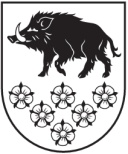 KANDAVAS NOVADA DOMEKANDAVAS NOVADA IEPIRKUMA KOMISIJADārza iela 6, Kandava, Kandavas novads, LV - 3120 Reģ. Nr.90000050886, Tālrunis 631 82028, fakss 631 82027, e-pasts: dome@kandava.lvKandavā06.11.2017. 						Ieinteresētajam piegādātājam Par atbildi uz jautājumu iepirkumā ar ID Nr.KND 2017/30/ELFLA,	Kandavas novada domes Iepirkuma komisija (turpmāk - Komisija) ir saņēmusi iesniegumu (Reģ.nr. 3-12-2/2319)  no Ieinteresētā piegādātāja ar jautājumu par iepirkuma „Parka pie Kandavas Kārļa Mīlenbaha vidusskolas labiekārtošanas būvdarbu I. kārta”, iepirkuma identifikācijas Nr. KND 2017/30/ELFLA (turpmāk- Iepirkums) dokumentācijā ietvertajām prasībām un sniedz šādu atbildi:	Jautājums: Vai varat, lūdzu, nosaukt ražotāju/piegādātāju/izplatītāju šim elektrības daļas tāme _    4 punktam: “Individuāli izgatavojams parka apgaismojuma gaismeklis (apgaismojuma balsts, I=4m, armatūra 1x70W, gumijas blīve GB04RB, betona pamats parka stabiem P-0,8) skat. ELT-6”?Atbilde:Kā jau aprakstā minēts attiecīgais gaismeklis ir individuāli izgatavojams. Lai nodrošinātu brīvu konkurenci, Pasūtītājs šajā gadījumā nenorāda nevienu konkrētu ražotāju, piegādātāju vai izplatītāju.Neskaidrību gadījumā lūdzam sazināties ar Komisijas sekretāri Valdu Stovu, tālrunis 63107375, valda.stova@kandava.lv.Komisijas priekšsēdētājs						Egīls Dude	Sagatavojusi:Valda Stovatālr. 63107375valda.stova@kandava.lv 